ЛЕНИНГРАДСКАЯ  ОБЛАСТЬ
ЛУЖСКИЙ МУНИЦИПАЛЬНЫЙ РАЙОН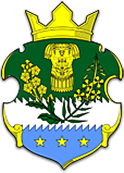 А Д М И Н И С Т Р А Ц И ЯВОЛОШОВСКОГО СЕЛЬСКОГО ПОСЕЛЕНИЯПОСТАНОВЛЕНИЕОт  23 апреля 2019 года                                                                             № 54О создании единой комиссии по
осуществлению закупок для обеспечения муниципальных нуждВолошовского  сельского поселения  Лужского муниципального районаВ  соответствии с Федеральным законом от 05.04.2013 № 44-ФЗ   «О контрактной системе в сфере закупок товаров, работ, услуг для обеспечения государственных и муниципальных нужд», руководствуясь Федеральным  законом от 06.10.2003 № 131-ФЗ «Об общих принципах организации местного самоуправления в Российской Федерации», ПОСТАНОВЛЯЮ:1. Создать единую комиссию по осуществлению закупок путем проведения конкурсов, аукционов и запросов котировок для определения поставщиков (подрядчиков, исполнителей) в целях заключения с ними контрактов на поставки товаров (выполнение работ, оказание услуг) для нужд администрации Волошовского сельского поселения согласно приложению 1.3. Установить, что официальным печатным изданием для опубликования информации о размещении заказов на поставки товаров, выполнение работ, оказание услуг для нужд  Волошовского  сельского поселения  Лужского муниципального района является газета "Лужская правда".4. Адрес официального сайта для размещения предусмотренной Федеральным законом информации о размещении заказов на поставки товаров, выполнение работ, оказание услуг для нужд администрации Волошовского сельского поселения – www.zakupki.gov.ru.Официальное представительство администрации Волошовского сельского поселения   Лужского муниципального района в сети "Интернет" (веб-сайт) располагается по адресу  http://www.волошовское.рф. Адрес электронной почты: E-mail: a56125@mail.ru.  5. Опубликовать настоящее постановление в приложение газете «Лужская правда» и разместить  в сети Интернет  на официальном сайте администрации  Волошовского сельского поселения  http://волошовское р.ф.6. Контроль за исполнением постановления оставляю за собой.      И.о. главы  администрации Волошовского сельского поселения                                                     Н. В. Дюба    